Solving One-Step Addition and Subtraction EquationsSolving One-Step Addition and Subtraction EquationsSolving One-Step Addition and Subtraction EquationsUnderstands balance as equality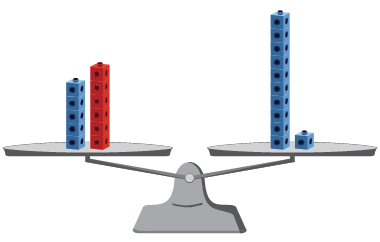 “5 + 6 equals 11.”Uses concrete materials to solve for unknown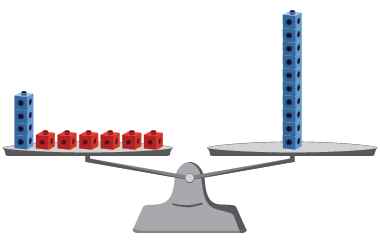 4 +  = 10“I added red cubes, one at a time, until the pans balanced;  = 6.”Uses number relationships (inverse operations)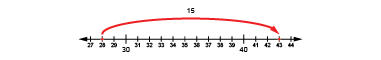 28 =  − 15“I rewrote the equation as an 
addition equation: 28 + 15 = .”Observations/DocumentationObservations/DocumentationObservations/DocumentationSolving One-Step Addition and Subtraction Equations (con’t)Solving One-Step Addition and Subtraction Equations (con’t)Solving One-Step Addition and Subtraction Equations (con’t)Decomposes and recomposes numbers (uses associative property)               28 + 15 = 28 + 2 + 13         28 + 2 + 13 = 30 + 13               30 + 13 = 43Describes a situation for a given equation with an unknown 20 −  = 13“I had $20. I spent some money and 
now I have $13. How much did I spend?”
Uses strategies efficiently and flexibly to solve equations of different types (start, result, and change unknown) 27 = ∆ − 18“I rewrote using addition: 27 + 18 = ∆.Then, I used mental math: 27 + (18 + 2) = 47,and 47 – 2 = 45.”Observations/DocumentationObservations/DocumentationObservations/DocumentationVariables and SymbolsVariables and SymbolsVariables and SymbolsVariables and SymbolsUses equal sign as balance (left side equals right side) and not equal sign as imbalance18 + 16 = 10 + 2418 + 16 ≠ 24 – 10“The equal sign means that the numbers on both sides are worth the same amount.”Uses symbols to represent unknown quantities18 +  = 34“I used a box to represent the unknown, but I could have used a different shape.”Understands the unknown represents one quantity/value 18 +  = 34“The box represents a number that would be added to 18 to make 34. No matter what 
the symbol is, it will always represent 16.”Solves equations flexibly18 +  = 34
34 −  = 1834 – 18 = “In all of these equations, the symbol represents the same number, 16.”Observations/DocumentationObservations/DocumentationObservations/DocumentationObservations/Documentation